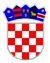 	REPUBLIKA HRVATSKAVUKOVARSKO-SRIJEMSKA ŽUPANIJAOPĆINA NEGOSLAVCIOpćinski načelnikKLASA: 363-02/19-01/01URBROJ: 2196/06-01-19-03Negoslavci, 26.11.2019. godineSTANOVNICIMA NASELJA NEGOSLAVCIsvimaPREDMET: Obavijest o uspostavi sabirne točke na području naselja Negoslavci za odlaganje nusproizvoda životinjskog podrijetla nastalih klanjem svinja namijenjenih potrošnji u kućanstvu	Obaviještavaju se stanovnici naselja Negoslavci da je Odlukom o uspostavi sabirne točke na području Općine Negoslavci za odlaganje nusproizvoda životinjskog podrijetla nastalih klanjem svinja namijenjenih potrošnji u kućanstvu (od 25.11.2019. godine) uspostavljena jedna sabirna točka na području naselja Negoslavci za odlaganje nusproizvoda životinjskog podrijetla nastalih klanjem svinja namijenjenih potrošnji u kućanstvu.	Sabirna točka se sastoji od jednog metalnog kontejnera i nalazi se kod Lovačkog doma (na području stare blokare).	Dopušteno je odlaganje u navedeni kontejner samo animalnog otpada (koža, crijeva, kosti, iznutrice) uz prethodnu najavu komunalnom izvidniku na broj telefona: 098-165-6998, svakim radnim danom 07:00-15:00 sati.	Odlaganje ostalih vrsta otpada strogo je zabranjeno.	S poštovanjem.Općinski načelnik:Dušan Jeckov